CONNECTICUT STATE DEPARTMENT OF EDUCATIONCharlene M. Russell-TuckerCommissioner of Education Office of Strategic Planning and Partnerships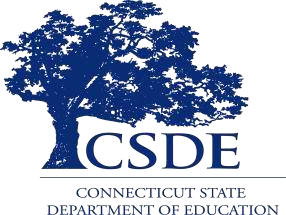 Application forInterdistrict Magnet School Academic and Social Support Extracurricular Program Grant Section 10-264l(c)(10) of the Connecticut General Statutes(Sheff Region)RFP 835Fiscal Year 2023Purpose: To support and encourage interdistrict magnet school operators in the Sheff Region to improve compliance outcomes and high-quality programming through enrichment and extracurricular programming   Application Due Date: September 2, 2022Published: August 12, 2022The Connecticut State Department of Education (CSDE) is committed to a policy of equal opportunity/affirmative action for all qualified persons. The CSDE does not discriminate in any employment practice, education program, or educational activity on the basis of age, ancestry, color, civil air patrol status, criminal record (in state employment and licensing), gender identity or expression, genetic information, intellectual disability, learning disability, marital status, mental disability (past or present), national origin, physical disability (including blindness), race, religious creed, retaliation for previously opposed discrimination or coercion, sex (pregnancy or sexual harassment), sexual orientation, veteran status or workplace hazards to reproductive systems, unless there is a bona fide occupational qualification excluding persons in any of the aforementioned protected classes. Inquiries regarding the CSDE’s nondiscrimination policies should be directed to: Louis Todisco CSDE450 Columbus Boulevard Hartford, CT 06103 860-713-6594 Louis.Todisco@ct.gov The CSDE is an affirmative action/equal opportunity employer.On April 18, 1989, eighteen school-aged children from the metropolitan Hartford, Connecticut area, acting through their parents, commenced the civil action Sheff v. O’Neill in the Hartford Superior Court against the State of Connecticut. In 1996, the Connecticut Supreme Court decided the case and held that Hartford-resident minority students are entitled to attend school in reduced isolation settings as a matter of educational equity under the Connecticut State Constitution. The Court did not specify a goal, remedy, or timetable to resolve the problem, but, instead, assigned responsibility for reducing isolation to the legislative and executive branches. Over the last 26 years, the state has engaged extensive human and fiscal resources to address such isolation through voluntary participation in interdistrict programming, including interdistrict magnet schools authorized by Section 10-264l of the Connecticut General Statutes. Interdistrict Magnet Schools in the Sheff Region are public schools operated by Hartford Public Schools, school districts within the Sheff Region and/or third parties or a consortium of school districts that offer high quality, themed education options for Hartford-resident students and suburban students to support racial, ethnic and economic diversity goals. The Sheff Region as defined in the Sheff case includes the school districts of Avon, Bloomfield, Canton, East Granby, East Hartford, East Windsor, Ellington, Farmington, Glastonbury, Granby, Hartford, Manchester, Newington, Rocky Hill, Simsbury, South Windsor, Suffield, Vernon, West Hartford, Wethersfield, Windsor, and Windsor Locks.  In terms of student participation, the Region extends to nearly all of the towns in the Greater Hartford Region. Since 2003, the plaintiffs and the state have entered into several sequential stipulated agreements from Phase I through Phase IV, and the final agreement, signed by the Connecticut Superior Court on March 21, 2022, spelling out certain goals for reducing racial and ethnic isolation in Hartford and the steps the state would take to achieve such goals. The Comprehensive School Choice Plan (CCP) Comprehensive-School-Choice-Plan-CCP.pdf (ct.gov), signed by the state defendants, the plaintiffs and the City of Hartford on January 26, 2022 and the Connecticut Superior Court on March 21, 2022 as an Order of the Court, reflects the final agreement of the parties and articulates a plan for meeting demand of Hartford-resident students for a diverse educational environment through a sustainable system of integrated education.  Interdistrict magnet schools have and continue to provide the primary means for reducing isolation pursuant to the various agreements among the parties and will play a consequential role in achieving the goals of the CCP.  In fiscal year 2022, more than 18,400 Connecticut students attended Sheff magnet schools, including over 8,500 Hartford-resident students. This represents over 43% of all Hartford-resident students.  The CCP articulates a complex and detailed strategic blueprint to increase opportunities for integrated, high quality educational opportunities for Hartford-resident students and students throughout Connecticut through a series of 42 commitments.  Among the commitments, the state allocated grant funding for fiscal year 2023 to improve programming and attractiveness of choice options through extracurricular and enrichment opportunities.  Through support for extracurricular and enrichment programming, this Interdistrict Magnet School Academic and Social Support Extracurricular Program Grant seeks to increase high quality programming and support compliance with diversity goals at interdistrict magnet schools in the Sheff Region.The purpose of the Interdistrict Magnet School Academic and Social Support Extracurricular Program Grant is to support Sheff interdistrict magnet schools in effective and meaningful ways to advance high quality programming that increases integrated educational opportunities and supports students and student learning. Extracurricular activities, enrichment programming, before and after school care, and other “extras” are important components of providing high quality, integrated school options that meet the CCP’s diversity goals and are fundamental to the appeal of school choice programs for many students and families. These “extras” are important considerations in family decision-making and round out the educational experience for students, especially at the higher grade levels, and, as such, the CSDE is committed to maintaining and expanding extracurricular opportunities at magnet schools. The grant seeks to support compliance with diversity goals, advance high-quality programming, and enhance students’ educational experience through extracurricular and enrichment opportunities for students.  Extracurricular programming should not be limited to the particular theme of the magnet school but should incorporate opportunities to expand interests and experiences beyond the magnet theme. Within available appropriations, the Commissioner of Education may make grants for academic support programs and summer school educational programs to the entities listed in C.G.S. §10-264l(c)(10) which operate the interdistrict magnet schools set forth in Appendix A and assist the state in meeting its obligations pursuant to the decision in Sheff v. O'Neill.  For purposes of this grant, each such interdistrict magnet school operator must enroll both Hartford and suburban-resident students at its interdistrict magnet schools and must submit a proposal that outlines the proposed extracurricular strategies, actions and/or programs that the operator will implement to improve compliance outcomes, support students and student learning, and advance high-quality programming. Although programming will be developed throughout the school year based on student interests and academic needs, proposals must include a general budget and plan for identifying, developing and implementing a meaningful and cohesive extracurricular program. Operators that do not submit a complete grant application by the application due date on or before 4:00 p.m., on September 2, 2022, will not be eligible for funding pursuant to this grant opportunity.  Total funds available for this grant are up to $3.7 million for fiscal year 2023 pursuant to the CCP and C.G.S. §10-264l(c)(10) to support the Interdistrict Magnet School Academic and Social Support Extracurricular Program Grant and fund extracurricular/enrichment programming at interdistrict magnet schools that assist the state in meeting its obligations pursuant to the decision in Sheff v. O'Neill. This funding is in addition to, not in place of, the interdistrict magnet school operating grant provided pursuant to C.G.S. §10-264l and other funding provided by CSDE and through other sources. Upon CSDE’s approval of the required grant application, grants are awarded on an entitlement basis.  The CSDE will distribute funding through the eGrants Management System (eGMS) for this grant as follows for fiscal year 2023:Per Pupil Award: Interdistrict Magnet School Operators eligible for this grant in accordance with Section III above will receive $50 per student in grades PK3 and PK4, $100 per student in grades Kindergarten-5, and $200 per student in grades 6-12 based on their certified October 1, 2021 magnet school enrollment, as filed in the CSDE’s Public School Information System (PSIS), in accordance with the EC Funding Allocation Worksheet to support extracurricular/enrichment programming at interdistrict magnet schools in the Sheff Region for the 2022-23 school year and summer months in fiscal year 2023 through June 30, 2023.  Expenditures for equipment may not exceed $5,000 per extracurricular program or activity without prior consent from the CSDE. The per pupil grant award will occur upon the interdistrict magnet school operator’s submission of a purchase order or an invoice for allowable extracurricular and enrichment activities and costs, with appropriate receipts and supporting documentation.  Extracurricular Planning Award: Interdistrict Magnet School Operators eligible for this grant in accordance with Section III above will receive $1,000 per grade level for each interdistrict magnet school operated by the Interdistrict Magnet School Operator as indicated in the EC Funding Allocation Worksheet as an additional support grant for planning extracurricular and enrichment programming.  This grant award will occur upon CSDE’s approval of the required grant application through the eGMS system for fiscal year 2023.  Transportation Award: Interdistrict Magnet School Operators eligible for this grant in accordance with Section III above will receive $1,000 per grade level for grades kindergarten-5 and $5,000 per grade level for grades 6-12 for each interdistrict magnet school operated by the Interdistrict Magnet School Operator as indicated in the EC Funding Allocation Worksheet as an additional support grant for transporting students participating in extracurricular and enrichment programming during and outside of the normal school day.  The per pupil grant award will occur upon the interdistrict magnet school operator’s submission of an invoice for allowable extracurricular and enrichment transportation costs, with appropriate receipts and supporting documentation.          Grants are not final until the execution of award letters and are subject to availability of funding. The level of funding and reporting requirements will be set forth in the notification of the grant award.When determining how to use the funds from this grant for 2022-23, interdistrict magnet school operators should consider, at a minimum, the academic and social needs of students enrolled in magnet schools, the magnet theme, and the types of extracurricular and enrichment activities that will improve and enrich students’ school experience.  Although programming will be developed throughout the school year based on student interests and academic needs, proposals must include a general budget and plan for identifying, developing and implementing a meaningful and cohesive extracurricular program at each interdistrict magnet school.  To identify student interests, all proposals must include an extracurricular interest survey instrument that will be disseminated to staff and families for purposes of extracurricular planning.  The survey should be used as a tool for extracurricular planning throughout the school year and summer months.  Aggregate data from completed extracurricular interest surveys are due to the CSDE by October 7, 2022 as part of the application record.  As an additional resource, grant applicants should refer to aggregate survey responses from families who registered for recruitment fairs hosted by the Regional School Choice Office (RSCO) regarding grade-level interests in extracurricular programming: EC Survey Responses.  For the proposal to be approved, districts must include the survey instrument and articulate a planning strategy to enhance students’ educational and social experience, improve programming and attractiveness of specific choice options, and advance the state’s efforts to reduce racial, ethnic, and economic isolation in the Sheff Region.  Allowable costs for this grant include expenditures which support the aforementioned purpose, are expendable in the fiscal year, and are authorized via the application process based on the applicant’s proposed budget submission. Activities that may be funded through this grant include, but are not limited to: Before and after school enrichment activities;Enrichment programming during the academic day, especially for elementary grades;Academic, social, and student interest clubs;Programs to support student specialized extracurricular experiences (e.g., culinary arts, robotic clubs, internships, tutorial services, etc.)Whole-grade or all-school unique field trip experiences;Summer or school break boot camp for college-prep or to prepare for the school year;Summer enrichment and extracurricular programming;Whole-grade or all-school book club or other similar extracurricular/enrichment activities;School break/weekend camp and enrichment/extracurricular activities;Extracurricular team activities, such as dance team, debate team, robotics team;Extracurricular activities across magnet schools or in partnership with other public schools, private schools, community organizations, outside agencies, businesses, or institutions of higher educationAllowable costs for this grant, in support of extracurricular programming activities, such as those listed above, include the following: Staff, teacher and tutor stipends; supplies and materials directly related to the extracurricular program or activity, including software and technology; equipment directly related to the extracurricular program or activity, up to a maximum of $5,000 per activity without prior approval from the CSDE, excluding, for example, vehicles and drivable equipment;contracts for professional and expert services;contracts for professional and expert speakers; contracts for services by an outside agency, business, or community partner; stipends for before-and/or after-school programming for prekindergarten and elementary students;pupil transportation for activities during or beyond the school day; programs or resources that support the social/emotional or academic needs of students;Fees and travel costs for student participation in competitions or special events related to extracurricular programming;Interdistrict magnet schools that are unable to purchase services within current resources may enter into cooperative agreements with other schools. Examples of such services include, but are not limited to, professional instructors or experts, expert speakers, transportation services, shared equipment, combined clubs, programs or activities, and combined summer camps/enrichment programs.  Indirect costs or teacher/staff salaries are not allowable for this grant. As set forth above, allowable costs must be directly related to the purpose of this grant and the implementation of extracurricular and enrichment programming. Costs for other activities, programs and supports may be approved beyond those listed in this section. If you plan to expend funds on items or services other than those listed above, contact the program manager, Katie Atkinson, at katie.atkinson@ct.gov, prior to expending or encumbering funds.  Funds must be used to supplement, not supplant, interdistrict magnet schools’ extracurricular offerings.  All budgeted expenses must clearly support the proposed strategies.  The CSDE will award this grant for fiscal year 2023 and anticipates that the grant period will begin retroactive to August 1, 2022 for activity planning and conclude on June 30, 2023.  Funding must be utilized or earmarked by June 30, 2023.  The final status report for the 2022-23 grant must be submitted by July 21, 2023.   Grant applications should respond fully and accurately to the application requirements and must include, at a minimum: (1) the needs that will be addressed with the funding; (2) a description of the process for planning extracurricular activities and proposed timeline for implementation; (3) how extracurricular and enrichment programming will enhance the educational experience; (4) how the interdistrict magnet school operator intends to meet the objectives of the grant, (5) how the interdistrict magnet school operator will disseminate funding to individual schools and on what timeline; and (6) a proposed general budget for programming.A completed application packet must be e-mailed to Katie Atkinson at katie.atkinson@ct.gov no later than 4:00 p.m., on September 2, 2022. To be eligible for consideration, the application packet must include:cover page;program narrative, including the information set forth in this Section VII;budget narrative, including the information set forth in this Section VII;extracurricular interest survey template;Certification that a Current Affirmative Action Plan is on File page; and Standard Statement of Assurances.Grant recipients must submit two interim status reports to remain eligible for continued funding – the first interim report is due by December 16, 2022 and the second interim report is due by April 28, 2023.  The final status report for the 2022-23 grant must be submitted by July 21, 2023.Funds will be awarded to eligible interdistrict magnet school operators subject to availability of such funds, in amounts to be determined as described in Section IV, provided the applicant’s proposal meets the criteria described in this grant application. The CSDE reserves the right to request additional information from applicants prior to making the award, including information about program planning, budgeting, student interest, and program development.  All of the information contained in a proposal submitted in response to this Interdistrict Magnet School Academic and Support Extracurricular Program Grant solicitation is subject to the provisions of the Freedom of Information Act (FOIA), C.G.S. §1-200 et seq. The FOIA states that records maintained or kept on file by any public agency (as defined in the statute) are public records and every person has the right to inspect such records and receive a copy of such records except as provided by federal law or state statute.Recipients of awards pursuant to this Interdistrict Magnet School Academic and Support Extracurricular Program Grant maintain management control of the grant. While CSDE staff may be consulted for their expertise, they will not be directly responsible for the selection of subgrantees or vendors nor will they be directly involved in the expenditure and payment of the funds. Please submit any questions about this grant opportunity to katie.atkinson@ct.gov. Interdistrict Magnet School Academic and Social Support Extracurricular Program Grant (Sheff Region)RFP 835Application Packet COVER PAGEConnecticut State Department of Education RSCO/Sheff OfficeHartford, Connecticut GRANT APPLICATION FY 2023Interdistrict Magnet School Academic and Support Extracurricular Program Grant (Sheff Region)RFP 835PROGRAM NARRATIVERFP 835Please describe the Magnet School Operator’s plan to utilize the Interdistrict Magnet School Academic and Social Support Extracurricular Program Grant to fund extracurricular and enrichment programs and activities.  Please provide narrative responses in the corresponding row for each question and attach additional sheets as necessary to complete the narrative and provide appropriate data support for your responses, detailed timeline, and/or action plans. Program narrative should not exceed three pages in total.ED 114	     Fiscal Year 2023	   BUDGET 	   		   CSDE PROGRAM 	  DATE		   MANAGER AUTHORIZATION			Budget Narrative: ProgramRFP 835AFFIRMATIVE ACTION CERTIFICATECERTIFICATION THAT CURRENT AFFIRMATIVE ACTION PACKET IS ON FILEAccording to the Connecticut Commission on Human Rights and Opportunities (CHRO), municipalities that operate school districts and also file a federal and/or state Affirmative Action Plan(s) are exempt from the requirement of filing an Affirmative Action Plan with the Connecticut State Department of Education.  Agencies with an Affirmative Action Plan on file need to certify such by signing the statement below.  I, the undersigned authorized official, hereby certify that the applying organization/agency: _______________________________, has a current affirmative action packet on file with the Connecticut State Department of Education. The affirmative action packet is, by reference, part of this application. Signature of Authorized Official: __________________________ Date: _____________ Name and Title: ___________________________________________________________ Extracurricular Interest Survey TemplatePlease include a template of a survey instrument for interdistrict magnet schools to disseminate to staff and students to identify interest in extracurricular program activities.  Aggregate data from the survey instrument must be submitted to the CSDE by October 7, 2022 as part of the application record.  Operators should use the data as a tool for planning extracurricular programming.  STATEMENT OF ASSURANCESCONNECTICUT STATE DEPARTMENT OF EDUCATIONSTANDARD STATEMENT OF ASSURANCESGRANT PROGRAMSThe applicant has the necessary legal authority to apply for and receive the proposed grant;The filing of this application has been authorized by the applicant's governing body, and the undersigned official has been duly authorized to file this application for and on behalf of said applicant, and otherwise to act as the authorized representative of the applicant in connection with this application;The activities and services for which assistance is sought under this grant will be administered by or under the supervision and control of the applicant;The project will be operated in compliance with all applicable state and federal laws and in compliance with regulations and other policies and administrative directives of the Connecticut State Board of Education (CSBE) and the Connecticut State Department of Education (CSDE);Grant funds shall not be used to supplant funds normally budgeted by the agency;Fiscal control and accounting procedures will be used to ensure proper disbursement of all funds awarded;The applicant will submit a final project report (within 60 days of the project completion) and such other reports, as specified, to the SDE, including information relating to the project records and access thereto as the CSDE may find necessary;The CSDE reserves the exclusive right to use and grant the right to use and/or publish any part or parts of any summary, abstract, reports, publications, records and materials resulting from this project and this grant;If the project achieves the specified objectives, every reasonable effort will be made to continue the project and/or implement the results after the termination of state/federal funding;The applicant will protect and save harmless the CSBE from financial loss and expense, including legal fees and costs, if any, arising out of any breach of the duties, in whole or part, described in the application for the grant;At the conclusion of each grant period, the applicant will provide for an independent audit report acceptable to the grantor in accordance with Sections 7-394a and 7-396a of the Connecticut General Statutes (C.G.S.), and the applicant shall return to the CSDE any moneys not expended in accordance with the approved program/operation budget as determined by the audit;REQUIRED LANGUAGE (NON-DISCRIMINATION)References in this section to “contract” shall mean this grant agreement and to “contractor” shall mean the Grantee.(a) For purposes of this Section, the following terms are defined as follows: “Commission” means the Commission on Human Rights and Opportunities;“Contract” and “contract” include any extension or modification of the Contract or contract; “Contractor” and “contractor” include any successors or assigns of the Contractor or contractor;“Gender identity or expression” means a person’s gender-related identity, appearance or behavior, whether or not that gender-related identity, appearance or behavior is different from     that traditionally associated with the person’s physiology or assigned sex at birth, which gender-related identity can be shown by providing evidence including, but not limited to, medical history, care or treatment of the gender-related identity, consistent and uniform assertion of the gender-related identity or any other evidence that the gender-related identity is sincerely held, part of a person’s core identity or not being asserted for an improper purpose. “good faith” means that degree of diligence which a reasonable person would exercise in the performance of legal duties and obligations;“good faith efforts” shall include, but not be limited to, those reasonable initial efforts necessary to comply with statutory or regulatory requirements and additional or substituted efforts when it is determined that such initial efforts will not be sufficient to comply with such requirements;“marital status” means being single, married as recognized by the State of Connecticut, widowed, separated or divorced; “mental disability” means one or more mental disorders, as defined in the most recent edition of the American Psychiatric Association’s “Diagnostic and Statistical Manual of Mental Disorders”, or a record of or regarding a person as having one or more such disorders;“minority business enterprise” means any small contractor or supplier of materials fifty-one percent or more of the capital stock, if any, or assets of which is owned by a person or persons:  (1) who are active in the daily affairs of the enterprise, (2) who have the power to direct the management and policies of the enterprise, and (3) who are members of a minority, as such term is defined in subsection (a) of C.G.S. §32-9n; and“public works contract” means any agreement between any individual, firm or    corporation and the State or any political subdivision of the State other than a municipality for construction, rehabilitation, conversion, extension, demolition or repair of a public building, highway or other changes or improvements in real property, or which is financed in whole or in part by the State, including, but not limited to, matching expenditures, grants, loans, insurance or guarantees. For purposes of this Section, the terms “Contract” and “contract” do not include a contract where each contractor is (1) a political subdivision of the state, including, but not limited to, a municipality, unless the contract is a municipal public works contract or quasi-public agency project contract, (2) any other state, including but not limited to any federally recognized Indian tribal governments, as defined in C.G.S. §1-267, (3) the federal government, (4) a foreign government, or (5) an agency of a subdivision, state or government described in the immediately preceding enumerated items (1), (2), (3),or (4).(b)       (1)  The Contractor agrees and warrants that in the performance of the Contract such Contractor will not discriminate or permit discrimination against any person or group of persons on the grounds of race, color, religious creed, age, marital status, national origin, ancestry, sex, gender identity or expression, status as a veteran, intellectual disability, mental disability or physical disability, including, but not limited to, blindness, unless it is shown by such Contractor that such disability prevents performance of the work involved, in any manner prohibited by the laws of the United States or of the State of Connecticut; and the Contractor further agrees to take affirmative action to insure that applicants with job-related qualifications are employed and that employees are treated when employed without regard to their race, color, religious creed, age, marital status, national origin, ancestry, sex, gender identity or expression, status as a veteran, intellectual disability, mental disability or physical disability, including, but not limited to, blindness, unless it is shown by the Contractor that such disability prevents performance of the work involved; (2) the Contractor agrees, in all solicitations or advertisements for employees placed by or on behalf of the Contractor, to state that it is an “affirmative action-equal opportunity employer” in accordance with regulations adopted by the Commission; (3) the Contractor agrees to provide each labor union or representative of workers with which the Contractor has a collective bargaining Agreement or other contract or understanding and each vendor with which the Contractor has a contract or understanding, a notice to be provided by the Commission, advising the labor union or workers’ representative of the Contractor’s commitments under this section and to post copies of the notice in conspicuous places available to employees and applicants for employment; (4) the Contractor agrees to comply with each provision of this Section and C.G.S. §§46a-68e and 46a-68f and with each regulation or relevant order issued by said Commission pursuant to C.G.S. §§46a-56, 46a-68e,  46a-68f and 46a-86; and (5) the Contractor agrees to provide the Commission on Human Rights and Opportunities with such information requested by the Commission, and permit access to pertinent books, records and accounts, concerning the employment practices and procedures of the Contractor as relate to the provisions of this Section and C.G.S. §46a-56.  If the contract is a public works contract, municipal public works contract or contract for a quasi-public agency project, the Contractor agrees and warrants that he or she will make good faith efforts to employ minority business enterprises as subcontractors and suppliers of materials on such public works or quasi-public agency projects.(c)        Determination of the Contractor’s good faith efforts shall include, but shall not be limited to, the following factors:  The Contractor’s employment and subcontracting policies, patterns and practices; affirmative advertising, recruitment and training; technical assistance activities and such other reasonable activities or efforts as the Commission may prescribe that are designed to ensure the participation of minority business enterprises in public works projects.(d)       The Contractor shall develop and maintain adequate documentation, in a manner prescribed by the Commission, of its good faith efforts.(e)        The Contractor shall include the provisions of subsection (b) of this Section in every subcontract or purchase order entered into in order to fulfill any obligation of a contract with the State and in every subcontract entered into in order to fulfill any obligation of a municipal public works contract for a quasi-public agency project, and such provisions shall be binding on a subcontractor, vendor or manufacturer unless exempted by regulations or orders of the Commission.  The Contractor shall take such action with respect to any such subcontract or purchase order as the Commission may direct as a means of enforcing such provisions including sanctions for noncompliance in accordance with C.G.S. §46a-56, as amended; provided if such Contractor becomes involved in, or is threatened with, litigation with a subcontractor or vendor as a result of such direction by the Commission regarding a State contract, the Contractor may request the State of Connecticut to enter into any such litigation or negotiation prior thereto to protect the interests of the State and the State may so enter.(f)        The Contractor agrees to comply with the regulations referred to in this Section as they exist on the date of this Contract and as they may be adopted or amended from time to time during the term of this Contract and any amendments thereto.(g)       (1) The Contractor agrees and warrants that in the performance of the Contract such Contractor will not discriminate or permit discrimination against any person or group of persons on the grounds of sexual orientation, in any manner prohibited by the laws of the United States or the State of Connecticut, and that employees are treated when employed without regard to their sexual orientation; (2) the Contractor agrees to provide each labor union or representative of workers with which such Contractor has a collective bargaining Agreement or other contract or understanding and each vendor with which such Contractor has a contract or understanding, a notice to be provided by the Commission on Human Rights and Opportunities advising the labor union or workers’ representative of the Contractor’s commitments under this section, and to post copies of the notice in conspicuous places available to employees and applicants for employment; (3) the Contractor agrees to comply with each provision of this section and with each regulation or relevant order issued by said Commission pursuant to C.G.S. §46a-56; and (4) the Contractor agrees to provide the Commission on Human Rights and Opportunities with such information requested by the Commission, and permit access to pertinent books, records and accounts, concerning the employment practices and procedures of the Contractor which relate to the provisions of this Section and C.G.S. §46a-56.(h)       The Contractor shall include the provisions of the foregoing paragraph in every subcontract or purchase order entered into in order to fulfill any obligation of a contract with the State and such provisions shall be binding on a subcontractor, vendor or manufacturer unless exempted by regulations or orders of the Commission.  The Contractor shall take such action with respect to any such subcontract or purchase order as the Commission may direct as a means of enforcing such provisions including sanctions for noncompliance in accordance with C.G.S. § 46a-56 as amended; provided, if such Contractor becomes involved in, or is threatened with, litigation with a subcontractor or vendor as a result of such direction by the Commission regarding a State contract, the Contractor may request the State of Connecticut to enter into any such litigation or negotiation prior thereto to protect the interests of the State and the State may so enter.The grant award is subject to approval of the CSDE and availability of state or federal funds.The applicant agrees and warrants that C.G.S. §§4-190 to 4-197, inclusive, concerning the Personal Data Act and Section 10-4-8 to 10-4-10, inclusive, of the Regulations of Connecticut State Agencies promulgated there under are hereby incorporated by reference.I, the undersigned authorized official, hereby certify that these assurances shall be fully implemented.Appendix A – Interdistrict Magnet SchoolsBloomfield Public Schools:Global Experience Magnet SchoolWintonbury Early Childhood Magnet SchoolCapitol Region Education Council:Academy of Aerospace and EngineeringAcademy of Aerospace and Engineering ElementaryAcademy of Computer Science and EngineeringAcademy of Computer Science and Engineering Middle SchoolAcademy of International Studies Elementary SchoolAcademy of International StudiesAcademy of Science and InnovationAna Grace Academy of the Arts Discovery AcademyGlastonbury/East Hartford Magnet SchoolGreater Hartford Academy of the Arts High School - Full TimeMontessori Magnet SchoolMuseum AcademyReggio Magnet School of the ArtsUniversity of Hartford Magnet SchoolEast Hartford Public Schools:Connecticut IB AcademyGoodwin University Magnet System: Connecticut River Academy at Goodwin UniversityRiverside Magnet School at Goodwin UniversityHartford Public Schools:Betances Learning Lab Magnet SchoolBetances STEM Magnet SchoolBreakthrough Magnet School, NorthBreakthrough Magnet School, SouthCapital Preparatory Magnet SchoolClassical Magnet SchoolGreat Path Academy at MCCHartford Magnet Trinity College AcademyHartford Prekindergarten Magnet School – North CampusHartford Prekindergarten Magnet School – South CampusKinsella Magnet School of Performing Arts Pk-8 CampusKinsella Magnet School of Performing Arts 9-12 CampusMontessori Magnet at Batchelder SchoolMontessori Magnet at Fisher SchoolPathways Academy of Technology and DesignSport and Medical Sciences AcademySTEM Magnet at Annie Fisher SchoolUniversity High School of Science and EngineeringWebster Micro Society Magnet SchoolAppendix A-1Interdistrict Magnet School Academic and Social Support Extracurricular Program Grant(RSCO/Sheff Region)RFP 835Program Status ReportInstructions: Use this form to report on the status of your grant.  Provide information on the following, separately for each interdistrict magnet school operated by the grant recipient:New or enhanced extracurricular/enrichment programs planned and implemented using funds from the grant;Timing and duration of each program or activity;Number of student participants for each program or activity;Criteria for participation, if any;Relation to magnet theme, if any;Progress of students;Outcomes of enhanced/new extracurricular programming;Expenditures for each program or activity. Reports should relate directly to the program narrative and budget provided in the grant application. The first interim status report is due December 16, 2022.The second interim status report is due April 28, 2023.The final status report is due July 21, 2023. Please complete a status report for each interdistrict magnet school and include:Description of Program: Describe each extracurricular program implemented with the funds.  
Implementation: Describe the services/activities provided, including the number of students served by grade level. Duration of Activity: Provide the start and end dates and times of the activity, and the frequencyProgress Towards Intended Outcome: Provide data indicating progress towards the intended outcome described in your application. Method of Measuring Progress: Describe how such progress was measured. Appendix A-1 (continued)Interdistrict Magnet School Academic and Social Support Extracurricular Program Grant(RSCO/Sheff Region)RFP 835Program Status Report (continued) Budgeted Amount: Amount budgeted for the budget code per approved budget. Expended: Amount expended per budget code. An electronic copy of the final status report must be submitted to Katie Atkinson at katie.atkinson@ct.gov, from the operator contact person for the grant.  No signed original/hard copy is needed.Table of ContentsTable of ContentsPageSections Sections Background1Purpose 2Eligibility2Funding2-3Allowable Costs4-5Grant Period5Submission Requirements6Review of Proposals and Grant Awards6Freedom of Information Act  6Management Control of the Program and Grant Consultation Role of the CSDE Personnel7Extracurricular Program Grant Timelines7Application PacketApplication PacketPageCover Page Cover Page 9Program Narrative Program Narrative 10Budget Form: ED114Budget Form: ED11411Budget Narrative: ProgramBudget Narrative: Program12Affirmative Action CertificateAffirmative Action Certificate13Extracurricular Interest Survey TemplateExtracurricular Interest Survey Template14Statement of AssurancesStatement of Assurances15Appendix A – Interdistrict Magnet SchoolsAppendix A – Interdistrict Magnet Schools21Appendix A-1 – Interdistrict Magnet School Academic and Social Support Extracurricular Program Grant Status ReportAppendix A-1 – Interdistrict Magnet School Academic and Social Support Extracurricular Program Grant Status Report22Section I.Background Section II. PurposeSection III. EligibilitySection IV. FundingSection V. Allowable Activities and Costs  Section VI. Grant Period Section VII. Submission Requirements Section VIII. Review of Proposals and Grant Awards  Section IX. Freedom of Information Act Section X. Management Control of the Program and Grant Consultation Role of the CSDE Personnel Section XI. Extracurricular Program Grant TimelinesFriday, September 2, 2022Friday, September 2, 2022Applications Due Friday, October 7, 2022Friday, October 7, 2022Aggregate Data from Extracurricular Interest Survey Due Friday, December 16, 2022Friday, December 16, 2022First Interim Status Report DueFriday, April 28, 2023Friday, April 28, 2023Second Interim Status Report DueFriday, July 21, 2023Friday, July 21, 2023Final Status Report Due Name of Applicant Magnet School Operator District Code Contact Person’s Name and Title Address Phone Fax E-mail Total Number of Students Enrolled in the Magnet District, including Hartford and non-Hartford resident enrollmentTotal Number of Hartford Students enrolled in the Magnet District Total Number of Hartford Students enrolled in the Magnet DistrictName of SuperintendentName of Extracurricular Planning CoordinatorI hereby certify that the information contained in this application is true and accurate to the best of my knowledge and belief. Superintendent or DesigneeSignature:  DateProposal Title:Describe the need to be addressed with this funding. How did you determine there was a need for extracurricular/enrichment programming? Provide data to support evidence of these needs.Describe the need to be addressed with this funding. How did you determine there was a need for extracurricular/enrichment programming? Provide data to support evidence of these needs.Describe the process for planning extracurricular activities at each magnet school and proposed timeline for implementation. How will funding be disseminated and on what timeline?  How will the interdistrict magnet operator facilitate the effective and meaningful development of extracurricular programming at the individual magnet schools?Describe the process for planning extracurricular activities at each magnet school and proposed timeline for implementation. How will funding be disseminated and on what timeline?  How will the interdistrict magnet operator facilitate the effective and meaningful development of extracurricular programming at the individual magnet schools?What is (are) the intended outcome(s) of the extracurricular programming plan and how will they be measured?What is (are) the intended outcome(s) of the extracurricular programming plan and how will they be measured?Please specify how the proposal is specifically targeted to enhance students’ educational experience, deepen theme integration, improve compliance outcomes and high-quality programming, and/or increase applicants’ interest in the magnet program? Please specify how the proposal is specifically targeted to enhance students’ educational experience, deepen theme integration, improve compliance outcomes and high-quality programming, and/or increase applicants’ interest in the magnet program? GRANTEE NAME: GRANTEE NAME: GRANTEE NAME: GRANT TITLE: Interdistrict Magnet School Academic and Social Support Extracurricular Program Grant RFP 835PROJECT TITLE: Academic and Social Support Extracurricular Program Grant (Sheff Region)CORE-CT CLASSIFICATION:  FUND: 11000      SPID: 12457    PROGRAM: BUDGET REFERENCE: 2023    CHARTFIELD 1:      CHARTFIELD 2:  GRANT TITLE: Interdistrict Magnet School Academic and Social Support Extracurricular Program Grant RFP 835PROJECT TITLE: Academic and Social Support Extracurricular Program Grant (Sheff Region)CORE-CT CLASSIFICATION:  FUND: 11000      SPID: 12457    PROGRAM: BUDGET REFERENCE: 2023    CHARTFIELD 1:      CHARTFIELD 2:  GRANT TITLE: Interdistrict Magnet School Academic and Social Support Extracurricular Program Grant RFP 835PROJECT TITLE: Academic and Social Support Extracurricular Program Grant (Sheff Region)CORE-CT CLASSIFICATION:  FUND: 11000      SPID: 12457    PROGRAM: BUDGET REFERENCE: 2023    CHARTFIELD 1:      CHARTFIELD 2:  GRANT PERIOD: Fiscal Year 7/1/22 - 6/30/23      AUTHORIZED AMOUNT: $GRANT PERIOD: Fiscal Year 7/1/22 - 6/30/23      AUTHORIZED AMOUNT: $GRANT PERIOD: Fiscal Year 7/1/22 - 6/30/23      AUTHORIZED AMOUNT: $CODESDESCRIPTIONSBUDGET AMOUNT300 Purchased Professional and Technical Services400Purchased Property Services500Other Purchased Services600 Supplies and Instructional Technology800Other ObjectsTOTALORIGINAL REQUEST DATECODE OBJECT  AMOUNT 300 PURCHASED PROFESSIONAL/TECHNICAL SERVICES: Services that can be performed only by persons or firms with specialized skills and knowledge.  This can include stipends for teachers, staff, tutors.  While a product may or may not result from the transaction, the primary reason for the purchase is the services provided.  Included are the services of architects, engineers, auditors, dentists, medical doctors, lawyers, consultants, teachers, accountants, etc. 500 OTHER PURCHASED SERVICES: Amounts paid for services rendered by organizations or personnel not on the payroll of the grantee (separate from professional, technical or property services).  While a product may or may not result from the transaction, the primary reason for the purchase is the service provided. Please specify separately, amounts budgeted for transportation services. 400 PURCAHSED PROPERTY SERVICES: Services purchased to operate, repair, maintain, and rent property owned or used by the grantee. These services are performed by persons other than grantee employees. While a product may or may not result from the transaction, the primary reason for the purchase is the service provided.600 SUPPLIES: Amounts paid for items that are consumed, worn out or deteriorated through use; or items that lose their identity through fabrication or incorporation into different or more complex units or substances, which includes instructional technology with a value under $5,000 and a useful life less than five years. 800 OTHER OBJECTS: Amounts paid for goods and services not otherwise classified above. TOTAL  PROJECT TITLE:Interdistrict Magnet School Academic and Social Support Extracurricular Program Grant (Sheff Region)Interdistrict Magnet School Academic and Social Support Extracurricular Program Grant (Sheff Region)Grant Award Fiscal Year: July 1, 2022 - June 30, 2023Grant Award Fiscal Year: July 1, 2022 - June 30, 2023THE APPLICANT:HEREBY ASSURES THAT:(Insert Agency/School/CBO Name)(Insert Agency/School/CBO Name)Superintendent Signature:Name: (typed)Title: (typed)Date:Description of Program New Activity or Enhanced Existing ActivityImplementation to Date (including number of students served) Duration of Activity (Start date and end date and frequency)Progress TowardsIntended Outcome Method of Measuring Progress Expenditures to DateCode Object Budgeted Amount Expended 300 PURCHASED PROFESSIONAL/TECHNICAL SERVICES 500 OTHER PURCHASED SERVICES Please note separately, amounts budgeted and expended for transportation services.600 SUPPLIES AND EDUCATIONAL TECHNOLOGY 800 OTHER OBJECTS  TOTAL AMOUNT